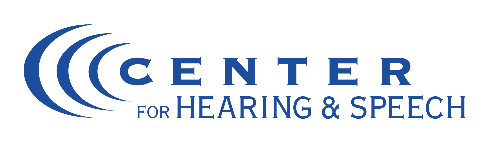 APPLICATION FOR SCHOLARSHIP FUNDING          To apply for financial assistance, please complete all the steps below. Incomplete applications will not be considered.Before completing this application: If you have insurance, please contact your insurance to find out if they cover the service you need. If you have insurance coverage, you may be able to get assistance with your copay.STEP 1: Provide your informationName: _____________________________________________________  Birth Date:_____________________Guardian’s name (if applicable): _______________________________________________________________Address:___________________________________City:____________________State:______Zip:__________Home Phone________________ Mobile Phone______________________ Email ________________________Check the service for which financial assistance is requested: [ ] Hearing Evaluation [ ] Hearing Aid [ ] Hearing Aid Repair [ ] Speech Evaluation [ ] Speech Therapy Have you ever received a hearing aid from the Center for Hearing & Speech? [ ] Yes [ ] No If yes, how long ago? ________________________  (Hearing Aid Assistance is only available every 4 years)Do you have health insurance? [ ] Yes [ ] No 	If yes, what kind? ____________________________________Does your insurance cover the service you are applying for? [ ] Yes [ ] No        If so, copay amount? _________What is the total household monthly income? _____________________ (include paychecks, social security, pension, child support, alimony, etc. for ALL members of the household)How many adults live in the household?___________ How many children live in the household?___________ How did you hear about the Center for Hearing & Speech? _________________________________________Please use the space below to provide any additional information that you feel will help in the determination of the level of financial assistance that you will be awarded. By signing below, I attest that the information above is correct to the best of my knowledge. Signature of client or guardian						DateSEE BACK PAGE FOR MORE STEPSSTEP 2: Collect required attachmentsCheck one for each number: [   ] Most recent paycheck stub 		OR 	[   ] Not employed [   ] Income tax return 			OR 	[   ] I do not file taxes (may be asked for form 4506)[   ] Social Security benefit letter		OR 	[   ] I do not receive Social Security[   ] Pension/retirement benefit letter	OR 	[   ] I do not receive a pension or have retirement[   ] Copy of front and back of any 	OR 	[   ] I do not have any type of insuranceinsurance cards STEP 3: Submit all informationSend this completed form with required attachments by mail, scan or fax. Center for Hearing & Speech 		Scan and email to Scholarships@Chsstl.org Finance Department9835 Manchester Road 			St. Louis, MO 63119 			Fax to 314-968-4762 Attention Finance DepartmentYou will receive a phone call within 10-15 business days regarding your eligibility for scholarship funding. For any questions, please contact us at 314-968-4710, option 3.